STEP 1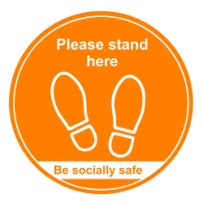 Arrive at CenterArrive at the Center's front door andfind a placement marker on thesidewalk to wait.STEP 2Line-up on “X” Proceed to the Center's Check In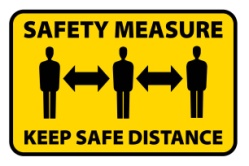   station by moving from one markerto the next. Remain 6ft distance.STEP 3Bring shoesfrom homeBring your child's home shoes to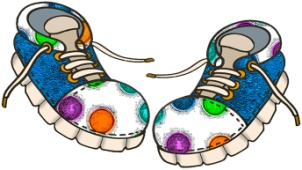 change into.STEP 4Sign-out your child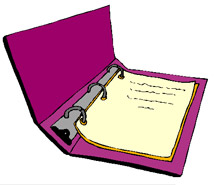              Our Check In greeter will sign your child out.STEP 5Pick up your childOur Center "runner" will pick up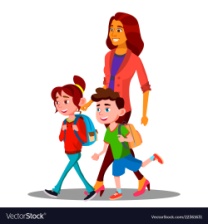 your child and bring them to you.See You Tomorrow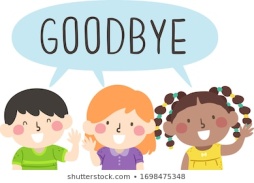 We will see you tomorrow!